29.01.2018.Volonterski klub Tadija – osnivanje U okviru projekta "Školontiranje",  koji za cilj ima povećati broj kvalitetnih i održivih volonterskih programa, posebice programa školskog volontiranja i volontiranja u zajednici, osnovan je Volonterski klub Tadija.  Projekt, u partnerstvu s odgojno-obrazovnim ustanovama – Ekonomska škola Vukovar, Osnovna škola Nikole Andrića Vukovar i Tehnička škola Sisak te organizacijom civilnog društva – Volonterski centar Osijek, provodi PRONI Centar za socijalno podučavanje, a sufinancirala ga je Europska unija iz Europskog socijalnog fonda u iznosu od 1.072.532,86 kn. Ukupna vrijednost projekta je 1.134.356,84 kn.Volontiranjem se bavimo već dugi niz godina, a za isto smo primili i dvije formalne nagrade: Otisak srca - priznanje i nagradu za najbolju volontersku inicijativu, 2012. godine, za volonterski projekt: Želim igralište, od Nacionalne zaklade za razvoj civilnoga društva te priznanje i nagradu Najljepši školski vrt kontinentalne Hrvatske, 2014. godine od HRT-a.Radom školskog volonterskog kluba koordinira Ivana Mašić, stručna suradnica pedagoginja, zamjenica je ravnateljica, Ruža Novaković. Koordinator programa za razrednu nastavu je Jela Mandić, vjeroučiteljica, a za predmetnu nastavu Andreja Žitković, prof. filozofije i engleskog jezika i književnosti. 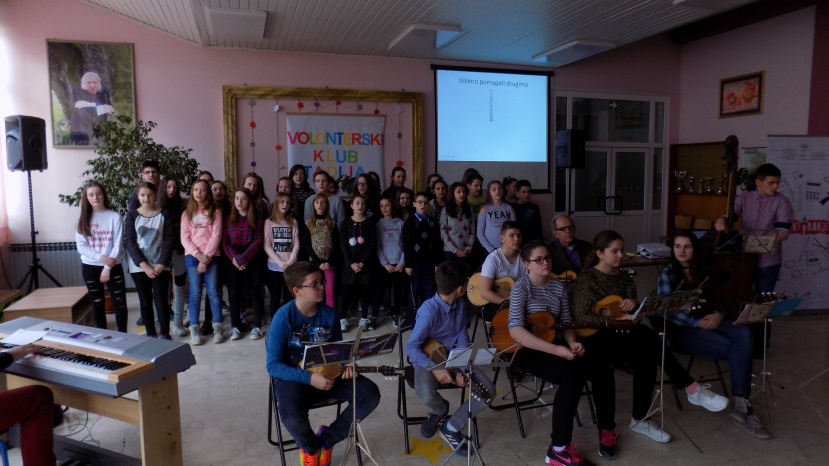 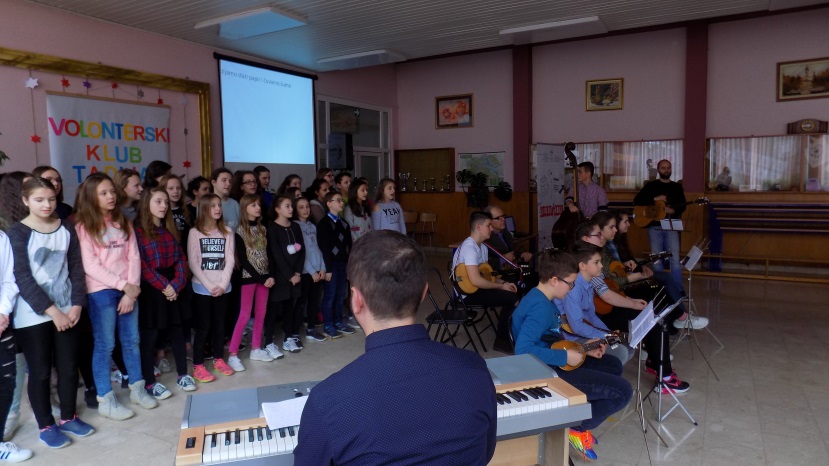 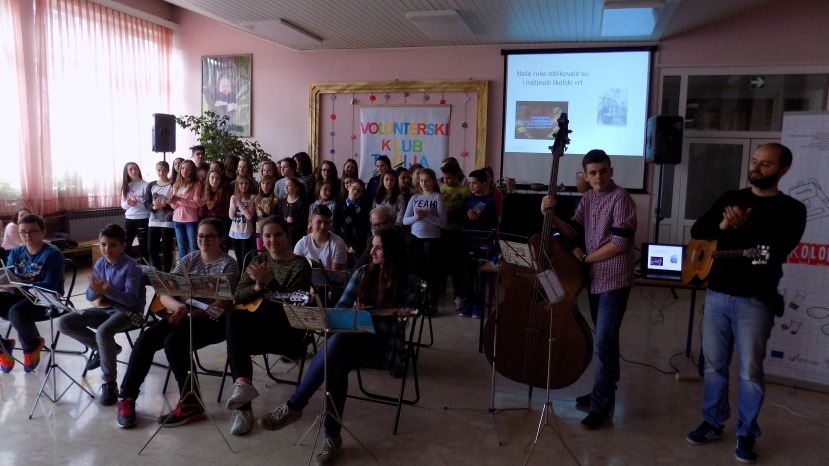 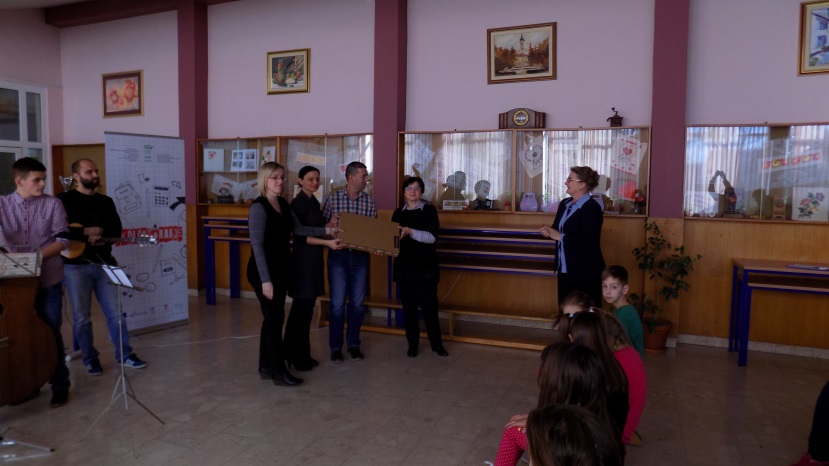 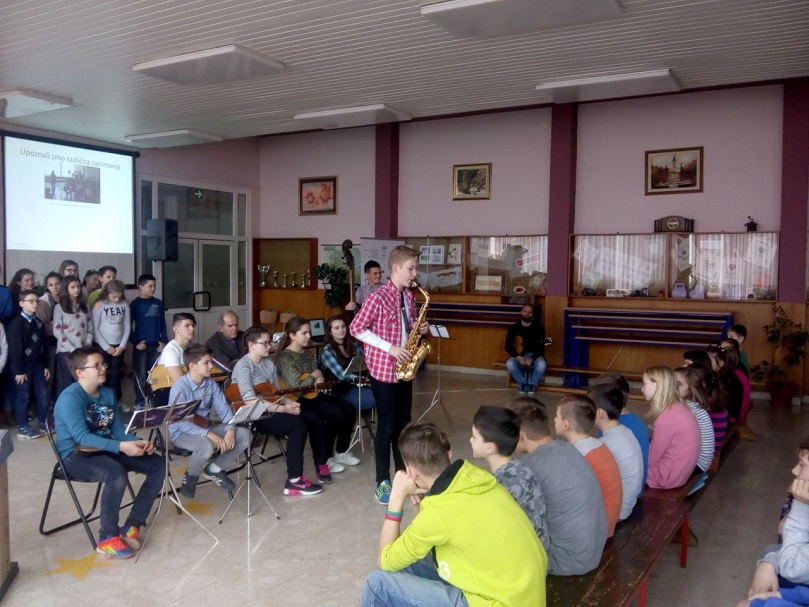 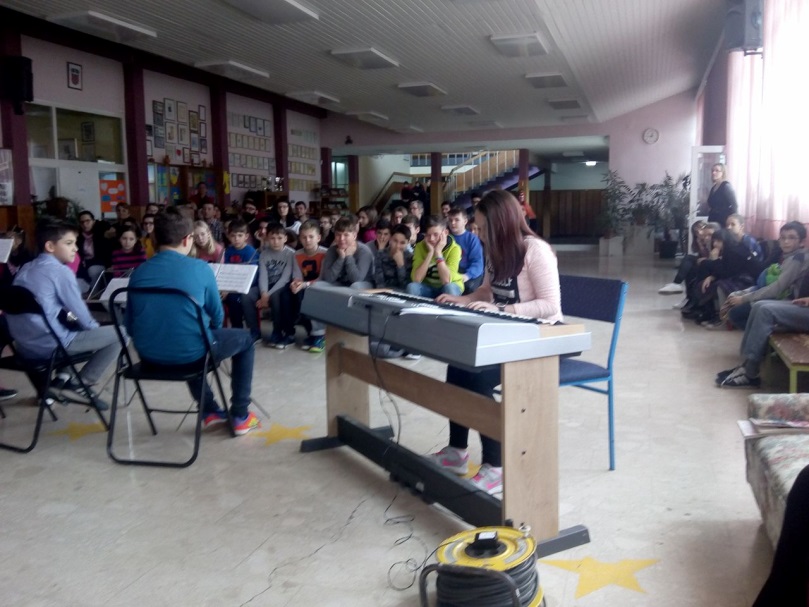 